Ô nhiễm không khí ảnh hưởng đến sức khỏe con ngườiÔ nhiễm không khí gây mất cân bằng sinh thái, hóa chất ô nhiễm trong không khí như amoniac, đioxit làm cho động, thực vật giảm khả sức đề kháng, cây cối bị cháy, rụng lá, không thể đơm hoa kết trái. Ngoài ra, mưa axit gây tổn hại nghiêm trọng đối với động thực vật dưới nước, làm thay đổi chất lượng nước.Để hiểu rõ hơn Cục Thông tin KH&CN quốc gia xin giới thiệu một số bài nghiên cứu đã được xuất bản chính thức và các bài viết được chấp nhận đăng trên những cơ sở dữ liệu học thuật chính thống. 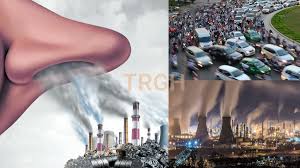 1. Sciencedirect1. Earning reduction caused by air pollution: Evidence from China
China Economic Review 15 April 2023 Volume 79 (Cover date: June 2023) Article 101984
Liyang Wan, Ning Zhang
https://www.sciencedirect.com/science/article/pii/S1043951X2300069X/pdfft?md5=68fa04d5abe9a3d7d74554e7783afc0f&pid=1-s2.0-S1043951X2300069X-main.pdf2. Air pollution monitoring and avoidance behavior: Evidence from the health insurance market
Journal of Cleaner Production 10 June 2023 Volume 414 (Cover date: 15 August 2023) Article 137780
Jun Lu, Fanglin Chen, Siyuan Cai
https://www.sciencedirect.com/science/article/pii/S0959652623019388/pdfft?md5=987ed2b4536329d8771c3507688e810c&pid=1-s2.0-S0959652623019388-main.pdf3. Association of air pollution, genetic risk, and lifestyle with incident adult-onset asthma: A prospective cohort study
Ecotoxicology and Environmental Safety 18 April 2023 Volume 257 (Cover date: 1 June 2023)Article 114922
Yiqun Zhu, Zhaoyi Pan, Yan Zhang
https://www.sciencedirect.com/science/article/pii/S0147651323004268/pdfft?md5=f38904a177656d8176e57b83d5ddc42f&pid=1-s2.0-S0147651323004268-main.pdf4. Does air pollution decrease labor share? Evidence from China
Global Environmental Change 11 June 2023 Volume 82 (Cover date: September 2023)Article 102706
Tao Zhou, Ning Zhang
https://www.sciencedirect.com/science/article/pii/S0959378023000729/pdfft?md5=51be06acd78a0d9c80f057e21380e835&pid=1-s2.0-S0959378023000729-main.pdf5. Mountains of evidence: The effects of abnormal air pollution on crime
Journal of Economic Behavior & Organization 27 April 2023 Volume 210 (Cover date: June 2023) Pages 288-319
Birzhan Batkeyev, David R. DeRemer
https://www.sciencedirect.com/science/article/pii/S0167268123001130/pdfft?md5=80b5bb2a3b01d9d3e33bf6ae1b72bb68&pid=1-s2.0-S0167268123001130-main.pdf6. Air pollution and indoor work efficiency: Evidence from professional basketball players in China
Journal of Cleaner Production 28 February 2023 Volume 399 (Cover date: 1 May 2023) Article 136644
Wenli Ni, Xiurong Hu, Qunwei Wang
https://www.sciencedirect.com/science/article/pii/S0959652623008028/pdfft?md5=46aa5fad3551ddcf11f09367ca1413b1&pid=1-s2.0-S0959652623008028-main.pdf7. Exposure to ambient air pollution with depressive symptoms and anxiety symptoms among adolescents: A national population-based study in China
Journal of Psychiatric Research 1 June 2023 Volume 164 (Cover date: August 2023) Pages 1-7
Qi Jiang, Xiaomin Luo, Ranran Song
https://www.sciencedirect.com/science/article/pii/S0022395623002716/pdfft?md5=bd8d0933abf9e57fc2e7c7307bf5c57e&pid=1-s2.0-S0022395623002716-main.pdf8. Long-term air pollution exposure and markers of cardiometabolic health in the National Longitudinal Study of Adolescent to Adult Health (Add Health)
Environment International 22 May 2023 Volume 177 (Cover date: July 2023) Article 107987
Mercedes A. Bravo, Fang Fang, Kathleen Mullan Harris
https://www.sciencedirect.com/science/article/pii/S016041202300260X/pdfft?md5=68a8ce52a5b7268ab952115e807cc224&pid=1-s2.0-S016041202300260X-main.pdf9. Air pollution and corporate green innovation in China
Economic Modelling 5 April 2023 Volume 124 (Cover date: July 2023) Article 106305
Xinru Ma, Jingbin He
https://www.sciencedirect.com/science/article/pii/S0264999323001177/pdfft?md5=99820130fecf70a4a5e27408f967a20d&pid=1-s2.0-S0264999323001177-main.pdf10. Air pollution and mental health: Evidence from China Health and Nutrition Survey
Journal of Asian Economics 21 March 2023 Volume 86 (Cover date: June 2023) Article 101611
Fanglin Chen, Xin Zhang, Zhongfei Chen
https://www.sciencedirect.com/science/article/pii/S1049007823000313/pdfft?md5=d87a2ea8409ab708e17875092d886833&pid=1-s2.0-S1049007823000313-main.pdf11. How does air pollution affect household energy expenditure: A micro-empirical study based on avoidance behavior
Journal of Environmental Management 24 April 2023 Volume 340 (Cover date: 15 August 2023) Article 117931
Xiahai Wei, Jiawei Xu, Yunming Kuang
https://www.sciencedirect.com/science/article/pii/S0301479723007193/pdfft?md5=b4e9061fa4a5491b0d5d7d828216e397&pid=1-s2.0-S0301479723007193-main.pdf12. Information, awareness, and mental health: Evidence from air pollution disclosure in China
Journal of Environmental Economics and Management 30 May 2023 Volume 120 (Cover date: July 2023) Article 102827
Tingting Xie, Ye Yuan, Hui Zhang
https://www.sciencedirect.com/science/article/pii/S0095069623000451/pdfft?md5=f1cb912bda3a2b40c20fc0f7a0d8a448&pid=1-s2.0-S0095069623000451-main.pdf13. Prenatal exposure to air pollution is associated with structural changes in the neonatal brain
Environment International 9 April 2023 Volume 174 (Cover date: April 2023) Article 107921
Brendan Bos, Ben Barratt, Serena J. Counsell
https://www.sciencedirect.com/science/article/pii/S0160412023001940/pdfft?md5=6d3e9c59b1f0fefc8b07de21ddd057a2&pid=1-s2.0-S0160412023001940-main.pdf14. Relationship of emergency department visits for suicide attempts with meteorological and air pollution conditions
Journal of Affective Disorders 18 April 2023 Volume 333 (Cover date: 15 July 2023) Pages 154-160
Hidehito Miyazaki, Kousuke Hino, Akitoyo Hishimoto
https://www.sciencedirect.com/science/article/pii/S0165032723005189/pdfft?md5=89c20a558e464d9c45e68ba17e72e082&pid=1-s2.0-S0165032723005189-main.pdf15. Waste import and air pollution: Evidence from China's waste import ban
Journal of Environmental Economics and Management Available online 5 June 2023 In press, journal pre-proof Article 102837
Xinzheng Shi, Ming-ang Zhang
https://www.sciencedirect.com/science/article/pii/S0095069623000554/pdfft?md5=3df54a817c23fb9b12f4cfc075dac515&pid=1-s2.0-S0095069623000554-main.pdf16. Air pollution weaken your muscle? Evidence from a cross-sectional study on sarcopenia in central China
Ecotoxicology and Environmental Safety 28 April 2023 Volume 258 (Cover date: 15 June 2023) Article 114962
Faxue Zhang, Tianzhou Li, Wei Zhu
https://www.sciencedirect.com/science/article/pii/S0147651323004669/pdfft?md5=879be55e236f25e87f8ece5a4ddadfa2&pid=1-s2.0-S0147651323004669-main.pdf17. Effects of intrauterine and post-natal exposure to air pollution on children’s pneumonia: Key roles in different particulate matters exposure during critical time windows
Journal of Hazardous Materials Available online 14 June 2023 In press, journal pre-proof Article 131837
Chan Lu, Wenhui Yang, Hongsen Liao
https://www.sciencedirect.com/science/article/pii/S0304389423011202/pdfft?md5=73a2c2bccb378cb97f8dd51a98821de9&pid=1-s2.0-S0304389423011202-main.pdf18. The final 28 Days:Prenatal exposure to air pollution and child anthropometric outcomes
Journal of Environmental Management 4 June 2023 Volume 342 (Cover date: 15 September 2023) Article 118289
Jie Yang, Xintong Chen, Yuki Yamamoto
https://www.sciencedirect.com/science/article/pii/S0301479723010770/pdfft?md5=8149dd7fc4df3047d929370ddc9dfcd8&pid=1-s2.0-S0301479723010770-main.pdf19. Association between long-term air pollution exposure and development of diabetes among community-dwelling adults: Modification of the associations by dietary nutrients
Environment International 29 March 2023 Volume 174 (Cover date: April 2023) Article 107908
Moon-Kyung Shin, Kyoung-Nam Kim
https://www.sciencedirect.com/science/article/pii/S0160412023001812/pdfft?md5=8e8d428d87123bc9d34dedb051f6f763&pid=1-s2.0-S0160412023001812-main.pdf20. Impact of short- and long-term exposure to air pollution on lipid profile in adults aged 20 to 69 years in Tehran Province, Iran
Atmospheric Environment 26 April 2023 Volume 306 (Cover date: 1 August 2023) Article 119796
Seyed Saeed Tamehri Zadeh, Alireza Khajavi, Farzad Hadaegh
https://www.sciencedirect.com/science/article/pii/S1352231023002224/pdfft?md5=684da8c94a3e626529fc49cd14fef12b&pid=1-s2.0-S1352231023002224-main.pdf21. Air pollution and corporate risk-taking: Evidence from China
International Review of Economics & Finance 6 April 2023 Volume 86 (Cover date: July 2023) Pages 570-586
Jie Wang, Wanwan Wang, Fang Yuan
https://www.sciencedirect.com/science/article/pii/S105905602300117X/pdfft?md5=5a351ef6507bb433551c22ec213ae911&pid=1-s2.0-S105905602300117X-main.pdf22. Does the digital economy reduce air pollution in China? A perspective from industrial agglomeration
Energy Reports 28 February 2023 Volume 9 (Cover date: December 2023) Pages 3625-3641
Liu Wu, Xiaowen Wan, Daniel Balsalobre-Lorente
https://www.sciencedirect.com/science/article/pii/S2352484723001750/pdfft?md5=bf3aaa184df363df1eab9cffae3d8bee&pid=1-s2.0-S2352484723001750-main.pdf23. Spatial and temporal heterogeneity of air pollution in East Africa
Science of The Total Environment 28 April 2023 Volume 886 (Cover date: 15 August 2023) Article 163734
Wilson Kalisa, Jiahua Zhang, Mycline Umuhoza
https://www.sciencedirect.com/science/article/pii/S0048969723023550/pdfft?md5=b138e2b4d26426a12150496ce54e0764&pid=1-s2.0-S0048969723023550-main.pdf24. Exposure to ambient air pollution from the preconceptional period and risk of gestational hypertension
Science of The Total Environment 2 May 2023 Volume 885 (Cover date: 10 August 2023) Article 163690
Chen Guo, Yan Qian, Yongjie Wei
https://www.sciencedirect.com/science/article/pii/S0048969723023112/pdfft?md5=f749b2de564fbf6f2e4bbe86bfcdb5bb&pid=1-s2.0-S0048969723023112-main.pdf25. The impact of air pollution on behavior changes and outdoor recreation in Chinese cities
Landscape and Urban Planning 27 February 2023 Volume 234 (Cover date: June 2023) Article 104727
Ganlin Huang, Yaqiong Jiang, Brendan Fisher
https://www.sciencedirect.com/science/article/pii/S0169204623000464/pdfft?md5=24911c8af57447bd0d0ea9e3d4af7f93&pid=1-s2.0-S0169204623000464-main.pdf26. Air pollution and stroke; effect modification by sociodemographic and environmental factors. A cohort study from Denmark
International Journal of Hygiene and Environmental Health 28 April 2023 Volume 251 (Cover date: June 2023) Article 114165
Aslak Harbo Poulsen, Mette Sørensen, Ole Raaschou-Nielsen
https://www.sciencedirect.com/science/article/pii/S1438463923000561/pdfft?md5=61b8c67cc58963d74302302b15e51539&pid=1-s2.0-S1438463923000561-main.pdf27. The impact of greenspace on air pollution: Empirical evidence from China
Ecological Indicators 9 January 2023 Volume 146 (Cover date: February 2023) Article 109881
Hongshan Ai, Xi Zhang, Zhengqing Zhou
https://www.sciencedirect.com/science/article/pii/S1470160X23000237/pdfft?md5=dd25f734dc6b68a1178fdebd4a878d99&pid=1-s2.0-S1470160X23000237-main.pdf28. Assessing the timing and the duration of exposure to air pollution on cardiometabolic biomarkers in patients suspected of coronary artery disease
Environmental Research Available online 8 June 2023 In press, journal pre-proof Article 116334
Kexin Zhu, Zhihui Hou, Bin Lu
https://www.sciencedirect.com/science/article/pii/S0013935123011386/pdfft?md5=2d9648860aaf81d3c2a630df09582812&pid=1-s2.0-S0013935123011386-main.pdf29. Does air pollution induce international migration? New evidence from Chinese residents
Economic Modelling 28 December 2022 Volume 120 (Cover date: March 2023) Article 106176
Shuang Ma, Xueluan Li, Huanxiu Guo
https://www.sciencedirect.com/science/article/pii/S0264999322004138/pdfft?md5=307bfa815297f1015a45f788db010c51&pid=1-s2.0-S0264999322004138-main.pdf30. Industrial agglomeration, technological innovation and air pollution: Empirical evidence from 277 prefecture-level cities in China
Structural Change and Economic Dynamics 13 May 2023 Volume 66 (Cover date: September 2023) Pages 240-252
Yan Song, Jing Zhu, Longke Wang
https://www.sciencedirect.com/science/article/pii/S0954349X23000747/pdfft?md5=b061a9802314170ea35a848944f059e2&pid=1-s2.0-S0954349X23000747-main.pdf31. Dynamic association of ambient air pollution with incidence and mortality of pulmonary hypertension: A multistate trajectory analysis
Ecotoxicology and Environmental Safety 12 June 2023 Volume 262 (Cover date: 1 September 2023) Article 115126
Hui Shi, Lan Chen, Hualiang Lin
https://www.sciencedirect.com/science/article/pii/S0147651323006309/pdfft?md5=18a146eeede525e150cb59ff7e4b69a1&pid=1-s2.0-S0147651323006309-main.pdf32. Children's exposure to indoor and outdoor black carbon and particulate matter air pollution at school in Rwanda, Central-East Africa
Environmental Advances 13 December 2022 Volume 11 (Cover date: April 2023) Article 100334
Egide Kalisa, Vincent Kuuire, Matthew Adams
https://www.sciencedirect.com/science/article/pii/S2666765722001697/pdfft?md5=3000bf9ac3bd045619d9c5488851d8c7&pid=1-s2.0-S2666765722001697-main.pdf33. Does low carbon energy transition impede air pollution? Evidence from China's coal-to-gas policy
Resources Policy 18 May 2023 Volume 83 (Cover date: June 2023) Article 103723
Xueyang Wang, Xiumei Sun, Haotian Zhang
https://www.sciencedirect.com/science/article/pii/S0301420723004348/pdfft?md5=fcdc8ac5f2a944fc3002ce50f622e809&pid=1-s2.0-S0301420723004348-main.pdf34. Effect of air pollution on building materials
Materials Today: Proceedings Available online 16 May 2023 In press, corrected proof
Swati Sharma, N. R. Dakshina Murthy, Chinthala Sumanth
https://www.sciencedirect.com/science/article/pii/S2214785323025646/pdfft?md5=6c6e7606e6097b2fef309416fb7dd477&pid=1-s2.0-S2214785323025646-main.pdf35. Air pollution and infant mortality: Evidence from China
Economics & Human Biology 16 January 2023 Volume 49 (Cover date: April 2023) Article 101229
Linfeng Wang, Tie Shi, Hanyi Chen
https://www.sciencedirect.com/science/article/pii/S1570677X23000102/pdfft?md5=9ad7082821941934f614508e34346566&pid=1-s2.0-S1570677X23000102-main.pdf36. Spatio-temporal variations and socio-economic drivers of air pollution: Evidence from 332 Chinese prefecture-level cities
Atmospheric Pollution Research 2 May 2023 Volume 14, Issue 6 (Cover date: June 2023) Article 101782
Xue Zhou, Xiaolu Zhang, Qiao Li
https://www.sciencedirect.com/science/article/pii/S1309104223001368/pdfft?md5=cd34a1901ee7f900edd1ed21a29df192&pid=1-s2.0-S1309104223001368-main.pdf37. Air pollution as a substantial threat to the improvement of agricultural total factor productivity: Global evidence
Environment International 26 February 2023 Volume 173 (Cover date: March 2023) Article 107842
Daxin Dong, Jiaxin Wang
https://www.sciencedirect.com/science/article/pii/S0160412023001150/pdfft?md5=125ad533c54d982acb23bdd4b6a1bef7&pid=1-s2.0-S0160412023001150-main.pdf38. Rerouting urban construction transport flows to avoid air pollution hotspots
Transportation Research Part D: Transport and Environment 4 May 2023 Volume 119 (Cover date: June 2023) Article 103747
N. Brusselaers, C. Macharis, K. Mommens
https://www.sciencedirect.com/science/article/pii/S136192092300144X/pdfft?md5=fbf902d40c0adaaf0d7138c2962d7880&pid=1-s2.0-S136192092300144X-main.pdf39. Air pollution and local government financing costs: Evidence from the Chinese municipal corporate bond spread
Borsa Istanbul Review 21 January 2023 Volume 23, Issue 3 (Cover date: May 2023) Pages 647-661
Xiaokun Wei, Qingsong Ruan, Jie Wu
https://www.sciencedirect.com/science/article/pii/S2214845023000054/pdfft?md5=cf7c5dbef70c2289a88318a1b38da896&pid=1-s2.0-S2214845023000054-main.pdf40. Long-term associations of air pollution exposure with liver enzymes among adult employees of the Electricity Generating Authority of Thailand: A longitudinal cohort study
Atmospheric Environment 10 February 2023 Volume 299 (Cover date: 15 April 2023) Article 119648
Kanawat Paoin, Chanathip Pharino, Piyamitr Sritara
https://www.sciencedirect.com/science/article/pii/S1352231023000742/pdfft?md5=70fe597f0a2c1b7ec6b7167549ccb2c4&pid=1-s2.0-S1352231023000742-main.pdf41. Sex disparity in cognitive aging related to later-life exposure to ambient air pollution
Science of The Total Environment 5 May 2023 Volume 886 (Cover date: 15 August 2023) Article 163980
Shaocai MoYaqi Wang, Yunquan Zhang
https://www.sciencedirect.com/science/article/pii/S0048969723026013/pdfft?md5=c709e47afa1f7319438545879b163051&pid=1-s2.0-S0048969723026013-main.pdf42. Hippo signaling pathway contributes to air pollution exposure-induced emphysema in ageing rats
Journal of Hazardous Materials 12 March 2023 Volume 452 (Cover date: 15 June 2023) Article 131188
Vincent Laiman, Ta-Chih Hsiao, Hsiao-Chi Chuang
https://www.sciencedirect.com/science/article/pii/S0304389423004703/pdfft?md5=1ce65d74f5caefe3fac7251fdb0c9b93&pid=1-s2.0-S0304389423004703-main.pdf43. Interaction of air pollution and meteorological factors on IVF outcomes: A multicenter study in China
Ecotoxicology and Environmental Safety 16 May 2023 Volume 259 (Cover date: 1 July 2023) Article 115015
Shanshan Wu, Yunshan Zhang, Jichun Tan
https://www.sciencedirect.com/science/article/pii/S0147651323005195/pdfft?md5=b0b88812cd492da3e89904ff157cc708&pid=1-s2.0-S0147651323005195-main.pdf44. Estimation of air pollution tolerance index of plants in selected locations in Kanpur City, India
Materials Today: Proceedings Available online 5 May 2023 In press, corrected proof
Anupam Yadav, Abhishek Dixit, Deepesh Singh
https://www.sciencedirect.com/science/article/pii/S2214785323021181/pdfft?md5=588486698f9a2f09b7b0664caa20ca6a&pid=1-s2.0-S2214785323021181-main.pdf45. Does air pollution influence music sentiment? Measuring music sentiment by machine learning
Journal of Asian Economics 5 April 2023 Volume 87 (Cover date: August 2023) Article 101617
Feng Guo, Zhiyuan Lin, Qingling Shi
https://www.sciencedirect.com/science/article/pii/S1049007823000374/pdfft?md5=311e0afa598722e340d2787f3fac4602&pid=1-s2.0-S1049007823000374-main.pdf46. Association of outdoor air pollution, lifestyle, genetic factors with the risk of lung cancer: A prospective cohort study
Environmental Research 5 December 2022 Volume 218 (Cover date: 1 February 2023) Article 114996
Huaying Liang, Xin Zhou, Yan Zhang
https://www.sciencedirect.com/science/article/pii/S0013935122023234/pdfft?md5=b8cc5710f845a04fff21cddba3941d88&pid=1-s2.0-S0013935122023234-main.pdf47. Western Balkan societies' awareness of air pollution. Estimations using natural language processing techniques
Ecological Informatics 6 April 2023 Volume 75 (Cover date: July 2023) Article 102097
Angela Madjar, Ivana Gjorshoska, Ljupco Kocarev
https://www.sciencedirect.com/science/article/pii/S1574954123001267/pdfft?md5=33f61f0839e4623d74bb553340a84a93&pid=1-s2.0-S1574954123001267-main.pdf48. Ambient air pollution and incidence, progression to multimorbidity and death of hypertension, diabetes, and chronic kidney disease: A national prospective cohort
Science of The Total Environment 11 April 2023 Volume 881 (Cover date: 10 July 2023) Article 163406
Gan Wu, Miao Cai, Hualiang Lin
https://www.sciencedirect.com/science/article/pii/S0048969723020259/pdfft?md5=0e510a6172719c0a13a5a7578e48fd80&pid=1-s2.0-S0048969723020259-main.pdf 	                      		 Nguồn: Cục Thông tin khoa học và công nghệ quốc gia